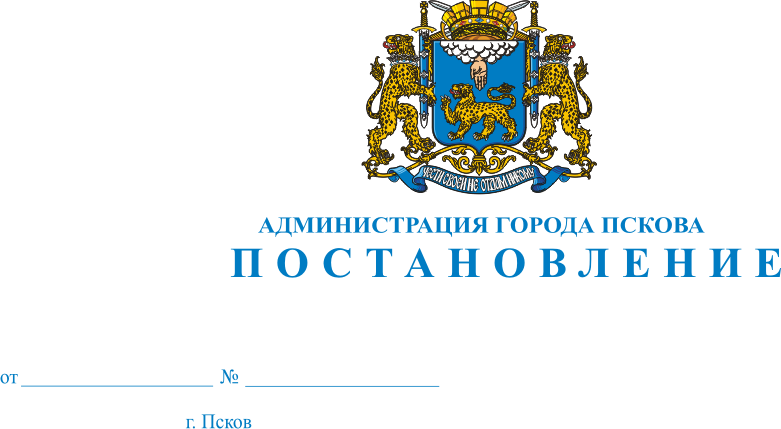 О внесении изменений в Постановление Администрации города Пскова от 17.12.2015 № 2696 «Об утверждении муниципальной программы «Развитие физической культуры и спорта, организация отдыха и оздоровления детей»В целях оптимизации финансовых расходов на реализацию мероприятий муниципальной программы, в соответствии со статьей 179 Бюджетного кодекса Российской Федерации, статьей 62 Положения о бюджетном процессе в муниципальном образовании «Город Псков», утвержденного Решением Псковской городской Думы от 27.02.2013 № 432, руководствуясь статьями 32 и 34 Устава муниципального образования «Город Псков», Постановлением Администрации города Пскова от 13.02.2014 № 232 «Об утверждении Порядка разработки, формирования, реализации и оценки эффективности муниципальных программ города Пскова», Администрация города ПсковаПОСТАНОВЛЯЕТ:      1. Внести в приложение к Постановлению Администрации города Пскова от 17.12.2015 № 2696 «Об утверждении муниципальной программы «Развитие физической культуры и спорта, организация отдыха и оздоровления детей»следующие изменения:      1) в разделе I «Паспорт муниципальной программы «Развитие физической культуры и спорта, организация отдыха и оздоровления детей» строку «Объемы бюджетных ассигнований программы (бюджетные ассигнования по подпрограммам, ведомственным целевым программам, отдельным мероприятиям, включенным в состав программы)» изложить в следующей редакции: «                                                                                                      »;2) приложение 2 к муниципальной программе «Развитие физической культуры и спорта, организация отдыха и оздоровление детей» «Перечень подпрограмм, ведомственных целевых программ и отдельных мероприятий, включенных в состав муниципальной программы» изложить в следующей редакции:                                                                                                                                                                                                                      »;3) внести в подпрограмму 1 «Развитие физической культуры и спорта в муниципальном образовании «Город Псков» муниципальной программы «Развитие физической культуры и спорта, организация отдыха и оздоровления детей» следующие изменения:а) в разделе 1 «Паспорт подпрограммы 1 «Развитие физической культуры и спорта в муниципальном образовании «Город Псков» муниципальной программы «Развитие физической культуры и спорта, организация отдыха и оздоровления детей» строку «Объемы бюджетных ассигнований по подпрограмме» изложить в следующей редакции: «     »;б) в разделе VI «Перечень основных мероприятий подпрограммы «Развитие физической культуры и спорта в муниципальном образовании «Город Псков» изложить в следующей редакции:»;                                                                                                                                                                                               в) раздел VII «Ресурсное обеспечение подпрограммы» изложить в следующей редакции: «  VII Ресурсное обеспечение подпрограммыПрогнозируемый объем финансирования подпрограммы:                                                                                                                  тыс. руб.                                                                                                            »;4) внести в подпрограмму 2 «Организация отдыха и оздоровления детей в муниципальном образовании «Город Псков» муниципальной программы «Развитие физической культуры и спорта, организация отдыха и оздоровления детей» следующие изменения:а) в разделе I «Паспорт подпрограммы 2 «Организация отдыха и оздоровления детей в муниципальном образовании «Город Псков» муниципальной программы «Развитие физической культуры и спорта, организация отдыха и оздоровления детей» cтроку «Объемы бюджетных ассигнований по подпрограмме» изложить в следующей редакции: «»;б) раздел VII «Перечень основных мероприятий подпрограммы «Организация отдыха и оздоровления детей в муниципальном образовании «Город Псков» изложить в следующей редакции:                                                                                                                                                                                                                 »;                               в) раздел VIII «Ресурсное обеспечение подпрограммы» изложить в следующей редакции:« VIII. Ресурсное обеспечение подпрограммы                                                                                         тыс. руб.                                                                                                          »;5) внести в подпрограмму 3 «Обеспечение реализации муниципальной программы» муниципальной программы «Развитие физической культуры и спорта, организация отдыха и оздоровления детей» следующие изменения:а) в разделе I «Паспорт Подпрограммы 3 «Обеспечение реализации муниципальной программы» муниципальной программы «Развитие физической культуры и спорта, организация отдыха и оздоровления детей» cтроку «Объемы бюджетных ассигнований по подпрограмме» изложить в следующей редакции: «»;б) раздел VI «Перечень основных мероприятий подпрограммы «Обеспечение реализации муниципальной программы» изложить в следующей редакции: «VI. Перечень основных мероприятий подпрограммы"Обеспечение реализации муниципальной программы"»;в) раздел VII «Ресурсное обеспечение подпрограммы» изложить в следующей редакции:« VII. Ресурсное обеспечение подпрограммы                                                                                                             тыс. руб.                                                                                                                     »;                                                                                                                                                                                         2. Настоящее постановление вступает в силу с момента официального опубликования.  3. Опубликовать настоящее постановление в газете «Псковские новости» и разместить на официальном сайте муниципального образования «Город Псков» в сети «Интернет».4. Контроль за исполнением настоящего постановления возложить на заместителя Главы Администрации города Пскова А.В. Коновалова.Глава Администрации города Пскова							     А.Н. БратчиковОбъемы бюджетных ассигнований программы (бюджетные ассигнования по подпрограммам, ведомственным целевым программам, отдельным мероприятиям, включенным в состав программы)Муниципальная программа "Развитие физической культуры и спорта, организация отдыха и оздоровления детей"Муниципальная программа "Развитие физической культуры и спорта, организация отдыха и оздоровления детей"Муниципальная программа "Развитие физической культуры и спорта, организация отдыха и оздоровления детей"Муниципальная программа "Развитие физической культуры и спорта, организация отдыха и оздоровления детей"Муниципальная программа "Развитие физической культуры и спорта, организация отдыха и оздоровления детей"Муниципальная программа "Развитие физической культуры и спорта, организация отдыха и оздоровления детей"Муниципальная программа "Развитие физической культуры и спорта, организация отдыха и оздоровления детей"Объемы бюджетных ассигнований программы (бюджетные ассигнования по подпрограммам, ведомственным целевым программам, отдельным мероприятиям, включенным в состав программы)Источники финансирования20162017201820192020ИтогоОбъемы бюджетных ассигнований программы (бюджетные ассигнования по подпрограммам, ведомственным целевым программам, отдельным мероприятиям, включенным в состав программы) местный бюджет121 367,9148649,4138951,8124403,3129803,3663175,7Объемы бюджетных ассигнований программы (бюджетные ассигнования по подпрограммам, ведомственным целевым программам, отдельным мероприятиям, включенным в состав программы) областной бюджет890.0800.0675,0675,0675,03715,0Объемы бюджетных ассигнований программы (бюджетные ассигнования по подпрограммам, ведомственным целевым программам, отдельным мероприятиям, включенным в состав программы)внебюджетные средства13 748,813 848,813 848,813 898,813 898,869 244,0Объемы бюджетных ассигнований программы (бюджетные ассигнования по подпрограммам, ведомственным целевым программам, отдельным мероприятиям, включенным в состав программы)Всего по программе:136 006,7163298,2153475,6138977,1144377,1736134,7Объемы бюджетных ассигнований программы (бюджетные ассигнования по подпрограммам, ведомственным целевым программам, отдельным мероприятиям, включенным в состав программы)Подпрограмма «Развитие физической культуры и спорта в муниципальном образовании «Город Псков»Подпрограмма «Развитие физической культуры и спорта в муниципальном образовании «Город Псков»Подпрограмма «Развитие физической культуры и спорта в муниципальном образовании «Город Псков»Подпрограмма «Развитие физической культуры и спорта в муниципальном образовании «Город Псков»Подпрограмма «Развитие физической культуры и спорта в муниципальном образовании «Город Псков»Подпрограмма «Развитие физической культуры и спорта в муниципальном образовании «Город Псков»Подпрограмма «Развитие физической культуры и спорта в муниципальном образовании «Город Псков»Объемы бюджетных ассигнований программы (бюджетные ассигнования по подпрограммам, ведомственным целевым программам, отдельным мероприятиям, включенным в состав программы)Источники финансирования20162017201820192020ИтогоОбъемы бюджетных ассигнований программы (бюджетные ассигнования по подпрограммам, ведомственным целевым программам, отдельным мероприятиям, включенным в состав программы)местный бюджет115 872.5140312,6134437,1119919,9125319,9635862,0Объемы бюджетных ассигнований программы (бюджетные ассигнования по подпрограммам, ведомственным целевым программам, отдельным мероприятиям, включенным в состав программы) областной бюджет890.0800.0675,0675,0675,03715,0Объемы бюджетных ассигнований программы (бюджетные ассигнования по подпрограммам, ведомственным целевым программам, отдельным мероприятиям, включенным в состав программы)внебюджетные средства426.0426.0426.0426.0426.02 130.0Объемы бюджетных ассигнований программы (бюджетные ассигнования по подпрограммам, ведомственным целевым программам, отдельным мероприятиям, включенным в состав программы)Всего по подпрограмме:117 188.5141538,6135538,1121020,9 126420,9641707,0Объемы бюджетных ассигнований программы (бюджетные ассигнования по подпрограммам, ведомственным целевым программам, отдельным мероприятиям, включенным в состав программы)Подпрограмма «Организация отдыха и оздоровления детей в муниципальном образовании «Город Псков»Подпрограмма «Организация отдыха и оздоровления детей в муниципальном образовании «Город Псков»Подпрограмма «Организация отдыха и оздоровления детей в муниципальном образовании «Город Псков»Подпрограмма «Организация отдыха и оздоровления детей в муниципальном образовании «Город Псков»Подпрограмма «Организация отдыха и оздоровления детей в муниципальном образовании «Город Псков»Подпрограмма «Организация отдыха и оздоровления детей в муниципальном образовании «Город Псков»Подпрограмма «Организация отдыха и оздоровления детей в муниципальном образовании «Город Псков»Объемы бюджетных ассигнований программы (бюджетные ассигнования по подпрограммам, ведомственным целевым программам, отдельным мероприятиям, включенным в состав программы)Источники финансирования20162017201820192020ИтогоОбъемы бюджетных ассигнований программы (бюджетные ассигнования по подпрограммам, ведомственным целевым программам, отдельным мероприятиям, включенным в состав программы) местный бюджет1 321.94118,8280,0280,0280,06280,7Объемы бюджетных ассигнований программы (бюджетные ассигнования по подпрограммам, ведомственным целевым программам, отдельным мероприятиям, включенным в состав программы)внебюджетные средства13 322.813 422.813 422.813 472.813 472.867 114.0Объемы бюджетных ассигнований программы (бюджетные ассигнования по подпрограммам, ведомственным целевым программам, отдельным мероприятиям, включенным в состав программы)Всего по подпрограмме:14 644.717541,613 702,813 752,813752,873394,7Объемы бюджетных ассигнований программы (бюджетные ассигнования по подпрограммам, ведомственным целевым программам, отдельным мероприятиям, включенным в состав программы)Подпрограмма «Обеспечение реализации муниципальной программы»Подпрограмма «Обеспечение реализации муниципальной программы»Подпрограмма «Обеспечение реализации муниципальной программы»Подпрограмма «Обеспечение реализации муниципальной программы»Подпрограмма «Обеспечение реализации муниципальной программы»Подпрограмма «Обеспечение реализации муниципальной программы»Подпрограмма «Обеспечение реализации муниципальной программы»Объемы бюджетных ассигнований программы (бюджетные ассигнования по подпрограммам, ведомственным целевым программам, отдельным мероприятиям, включенным в состав программы)Источники финансирования20162017201820192020ИтогоОбъемы бюджетных ассигнований программы (бюджетные ассигнования по подпрограммам, ведомственным целевым программам, отдельным мероприятиям, включенным в состав программы) местный бюджет4173,54218,04234,74203,44203,421033,0Объемы бюджетных ассигнований программы (бюджетные ассигнования по подпрограммам, ведомственным целевым программам, отдельным мероприятиям, включенным в состав программы)Всего по подпрограмме:4173,54218,04234,74203,44203,421033,0    «                                                                                                                                                                                       Приложение 2                                                                                                                                                                                                      к муниципальной программе                                                                                                                                                                                                       «Развитие физической культуры и                                                                                                                                                                                                        спорта, организация отдыха и                                                                                                                                                                                                        оздоровления детей»Перечень подпрограмм, ведомственных целевых программ, отдельных мероприятий, включенных в состав муниципальной программы     «                                                                                                                                                                                       Приложение 2                                                                                                                                                                                                      к муниципальной программе                                                                                                                                                                                                       «Развитие физической культуры и                                                                                                                                                                                                        спорта, организация отдыха и                                                                                                                                                                                                        оздоровления детей»Перечень подпрограмм, ведомственных целевых программ, отдельных мероприятий, включенных в состав муниципальной программы     «                                                                                                                                                                                       Приложение 2                                                                                                                                                                                                      к муниципальной программе                                                                                                                                                                                                       «Развитие физической культуры и                                                                                                                                                                                                        спорта, организация отдыха и                                                                                                                                                                                                        оздоровления детей»Перечень подпрограмм, ведомственных целевых программ, отдельных мероприятий, включенных в состав муниципальной программы     «                                                                                                                                                                                       Приложение 2                                                                                                                                                                                                      к муниципальной программе                                                                                                                                                                                                       «Развитие физической культуры и                                                                                                                                                                                                        спорта, организация отдыха и                                                                                                                                                                                                        оздоровления детей»Перечень подпрограмм, ведомственных целевых программ, отдельных мероприятий, включенных в состав муниципальной программы     «                                                                                                                                                                                       Приложение 2                                                                                                                                                                                                      к муниципальной программе                                                                                                                                                                                                       «Развитие физической культуры и                                                                                                                                                                                                        спорта, организация отдыха и                                                                                                                                                                                                        оздоровления детей»Перечень подпрограмм, ведомственных целевых программ, отдельных мероприятий, включенных в состав муниципальной программы     «                                                                                                                                                                                       Приложение 2                                                                                                                                                                                                      к муниципальной программе                                                                                                                                                                                                       «Развитие физической культуры и                                                                                                                                                                                                        спорта, организация отдыха и                                                                                                                                                                                                        оздоровления детей»Перечень подпрограмм, ведомственных целевых программ, отдельных мероприятий, включенных в состав муниципальной программы     «                                                                                                                                                                                       Приложение 2                                                                                                                                                                                                      к муниципальной программе                                                                                                                                                                                                       «Развитие физической культуры и                                                                                                                                                                                                        спорта, организация отдыха и                                                                                                                                                                                                        оздоровления детей»Перечень подпрограмм, ведомственных целевых программ, отдельных мероприятий, включенных в состав муниципальной программы     «                                                                                                                                                                                       Приложение 2                                                                                                                                                                                                      к муниципальной программе                                                                                                                                                                                                       «Развитие физической культуры и                                                                                                                                                                                                        спорта, организация отдыха и                                                                                                                                                                                                        оздоровления детей»Перечень подпрограмм, ведомственных целевых программ, отдельных мероприятий, включенных в состав муниципальной программы     «                                                                                                                                                                                       Приложение 2                                                                                                                                                                                                      к муниципальной программе                                                                                                                                                                                                       «Развитие физической культуры и                                                                                                                                                                                                        спорта, организация отдыха и                                                                                                                                                                                                        оздоровления детей»Перечень подпрограмм, ведомственных целевых программ, отдельных мероприятий, включенных в состав муниципальной программы     «                                                                                                                                                                                       Приложение 2                                                                                                                                                                                                      к муниципальной программе                                                                                                                                                                                                       «Развитие физической культуры и                                                                                                                                                                                                        спорта, организация отдыха и                                                                                                                                                                                                        оздоровления детей»Перечень подпрограмм, ведомственных целевых программ, отдельных мероприятий, включенных в состав муниципальной программы     «                                                                                                                                                                                       Приложение 2                                                                                                                                                                                                      к муниципальной программе                                                                                                                                                                                                       «Развитие физической культуры и                                                                                                                                                                                                        спорта, организация отдыха и                                                                                                                                                                                                        оздоровления детей»Перечень подпрограмм, ведомственных целевых программ, отдельных мероприятий, включенных в состав муниципальной программы     «                                                                                                                                                                                       Приложение 2                                                                                                                                                                                                      к муниципальной программе                                                                                                                                                                                                       «Развитие физической культуры и                                                                                                                                                                                                        спорта, организация отдыха и                                                                                                                                                                                                        оздоровления детей»Перечень подпрограмм, ведомственных целевых программ, отдельных мероприятий, включенных в состав муниципальной программы Объемы бюджетных ассигнований по подпрограммеИсточники финансирования20162017201820192020ИтогоОбъемы бюджетных ассигнований по подпрограммеместный бюджет115 872.5140312,6134437,1119919,9125319,9635862,0Объемы бюджетных ассигнований по подпрограммеобластной бюджет890.0800.0675,0675,0675,03715,0Объемы бюджетных ассигнований по подпрограммевнебюджетные средства426.0426.0426.0426.0426.02 130.0Объемы бюджетных ассигнований по подпрограммеВсего по подпрограмме:117 188.5141538,6135538,1121020,9126420,9641707,0          « VI. Перечень основных мероприятий подпрограммы "Развитие физической культуры и спорта в муниципальном образовании «Город Псков»"          « VI. Перечень основных мероприятий подпрограммы "Развитие физической культуры и спорта в муниципальном образовании «Город Псков»"          « VI. Перечень основных мероприятий подпрограммы "Развитие физической культуры и спорта в муниципальном образовании «Город Псков»"          « VI. Перечень основных мероприятий подпрограммы "Развитие физической культуры и спорта в муниципальном образовании «Город Псков»"          « VI. Перечень основных мероприятий подпрограммы "Развитие физической культуры и спорта в муниципальном образовании «Город Псков»"          « VI. Перечень основных мероприятий подпрограммы "Развитие физической культуры и спорта в муниципальном образовании «Город Псков»"          « VI. Перечень основных мероприятий подпрограммы "Развитие физической культуры и спорта в муниципальном образовании «Город Псков»"          « VI. Перечень основных мероприятий подпрограммы "Развитие физической культуры и спорта в муниципальном образовании «Город Псков»"          « VI. Перечень основных мероприятий подпрограммы "Развитие физической культуры и спорта в муниципальном образовании «Город Псков»"          « VI. Перечень основных мероприятий подпрограммы "Развитие физической культуры и спорта в муниципальном образовании «Город Псков»"          « VI. Перечень основных мероприятий подпрограммы "Развитие физической культуры и спорта в муниципальном образовании «Город Псков»"          « VI. Перечень основных мероприятий подпрограммы "Развитие физической культуры и спорта в муниципальном образовании «Город Псков»"Источники финансирования20162017201820192020Итогоместный бюджет115 872.5140312,6134437,1119919,9125319,9635862,0областной бюджет890.0800.0675,0675,0675,03715,0внебюджетные средства426.0426.0426.0426.0426.02 130.0Всего по подпрограмме:117 188.5141538,6135538,1121020,9126420,9641707,0Объемы бюджетных ассигнований по подпрограммеИсточники финансирования20162017201820192020ИтогоОбъемы бюджетных ассигнований по подпрограммеместный бюджет1 321.94118,8280,0280,0280,06280,7Объемы бюджетных ассигнований по подпрограммевнебюджетные средства13 322.813 422.813 422.813 472.813 472.867 114.0Объемы бюджетных ассигнований по подпрограммеВсего по подпрограмме:14 644.717541,613 702,813 752,813752,873394,7           « VII. Перечень основных мероприятий подпрограммы "Организация отдыха и оздоровления детей в муниципальном образовании «Город Псков»"           « VII. Перечень основных мероприятий подпрограммы "Организация отдыха и оздоровления детей в муниципальном образовании «Город Псков»"           « VII. Перечень основных мероприятий подпрограммы "Организация отдыха и оздоровления детей в муниципальном образовании «Город Псков»"           « VII. Перечень основных мероприятий подпрограммы "Организация отдыха и оздоровления детей в муниципальном образовании «Город Псков»"           « VII. Перечень основных мероприятий подпрограммы "Организация отдыха и оздоровления детей в муниципальном образовании «Город Псков»"           « VII. Перечень основных мероприятий подпрограммы "Организация отдыха и оздоровления детей в муниципальном образовании «Город Псков»"           « VII. Перечень основных мероприятий подпрограммы "Организация отдыха и оздоровления детей в муниципальном образовании «Город Псков»"           « VII. Перечень основных мероприятий подпрограммы "Организация отдыха и оздоровления детей в муниципальном образовании «Город Псков»"           « VII. Перечень основных мероприятий подпрограммы "Организация отдыха и оздоровления детей в муниципальном образовании «Город Псков»"           « VII. Перечень основных мероприятий подпрограммы "Организация отдыха и оздоровления детей в муниципальном образовании «Город Псков»"           « VII. Перечень основных мероприятий подпрограммы "Организация отдыха и оздоровления детей в муниципальном образовании «Город Псков»"           « VII. Перечень основных мероприятий подпрограммы "Организация отдыха и оздоровления детей в муниципальном образовании «Город Псков»"Источники финансирования20162017201820192020Итогоместный бюджет1 321.94118,8280,0280,0280,06280,7внебюджетные средства13 322.813 422.813 422.813 472.813 472.867 114.0Всего по подпрограмме:14 644.717541,613 702,813 752,813752,873394,7Объемы бюджетных ассигнований по подпрограммеИсточники финансирования20162017201820192020ИтогоОбъемы бюджетных ассигнований по подпрограммеместный бюджет4173,594218,04234,74203,44203,421033,0Объемы бюджетных ассигнований по подпрограммеВсего по подпрограмме:4173,594218,04234,74203,44203,421033,0№Наименование основного мероприятияИсполнительосновного мероприятияСроки исполненияИсточники финансированияОбъем финансирования, тыс. руб.Объем финансирования, тыс. руб.Объем финансирования, тыс. руб.Объем финансирования, тыс. руб.Объем финансирования, тыс. руб.Объем финансирования, тыс. руб.Ожидаемый результат от реализации основного мероприятия подпрограммы№Наименование основного мероприятияИсполнительосновного мероприятияСроки исполненияИсточники финансированияВСЕГО:20162017201820192020Ожидаемый результат от реализации основного мероприятия подпрограммыЦель 1: Создание условий для управления процессом реализации муниципальной программыЦель 1: Создание условий для управления процессом реализации муниципальной программыЦель 1: Создание условий для управления процессом реализации муниципальной программыЦель 1: Создание условий для управления процессом реализации муниципальной программыЦель 1: Создание условий для управления процессом реализации муниципальной программыЦель 1: Создание условий для управления процессом реализации муниципальной программыЦель 1: Создание условий для управления процессом реализации муниципальной программыЦель 1: Создание условий для управления процессом реализации муниципальной программыЦель 1: Создание условий для управления процессом реализации муниципальной программыЦель 1: Создание условий для управления процессом реализации муниципальной программыЦель 1: Создание условий для управления процессом реализации муниципальной программыЗадача 1: Создание условий для обеспечения эффективного исполнения муниципальных функций Комитета по физической культуре, спорту и делам молодежиЗадача 1: Создание условий для обеспечения эффективного исполнения муниципальных функций Комитета по физической культуре, спорту и делам молодежиЗадача 1: Создание условий для обеспечения эффективного исполнения муниципальных функций Комитета по физической культуре, спорту и делам молодежиЗадача 1: Создание условий для обеспечения эффективного исполнения муниципальных функций Комитета по физической культуре, спорту и делам молодежиЗадача 1: Создание условий для обеспечения эффективного исполнения муниципальных функций Комитета по физической культуре, спорту и делам молодежиЗадача 1: Создание условий для обеспечения эффективного исполнения муниципальных функций Комитета по физической культуре, спорту и делам молодежиЗадача 1: Создание условий для обеспечения эффективного исполнения муниципальных функций Комитета по физической культуре, спорту и делам молодежиЗадача 1: Создание условий для обеспечения эффективного исполнения муниципальных функций Комитета по физической культуре, спорту и делам молодежиЗадача 1: Создание условий для обеспечения эффективного исполнения муниципальных функций Комитета по физической культуре, спорту и делам молодежиЗадача 1: Создание условий для обеспечения эффективного исполнения муниципальных функций Комитета по физической культуре, спорту и делам молодежиЗадача 1: Создание условий для обеспечения эффективного исполнения муниципальных функций Комитета по физической культуре, спорту и делам молодежи1Обеспечение деятельности центрального аппаратаКФКСиДМ АГП01.01.2016 – 31.12.2020Всего21033,04173,54218,04234,74203,44203,4Успешное выполнение муниципальной программы1Обеспечение деятельности центрального аппаратаКФКСиДМ АГП01.01.2016 – 31.12.2020местный бюджет21033,04173,54218,04234,74203,44203,4Успешное выполнение муниципальной программы2Обеспечение открытости и доступности информации по реализации подпрограммы01.01.2016 – 31.12.2020не требует финансированияИнформирование по реализации подпрограммыЗадача 2: Управление и контроль за реализацией муниципальной программыЗадача 2: Управление и контроль за реализацией муниципальной программыЗадача 2: Управление и контроль за реализацией муниципальной программыЗадача 2: Управление и контроль за реализацией муниципальной программыЗадача 2: Управление и контроль за реализацией муниципальной программыЗадача 2: Управление и контроль за реализацией муниципальной программыЗадача 2: Управление и контроль за реализацией муниципальной программыЗадача 2: Управление и контроль за реализацией муниципальной программыЗадача 2: Управление и контроль за реализацией муниципальной программыЗадача 2: Управление и контроль за реализацией муниципальной программыЗадача 2: Управление и контроль за реализацией муниципальной программы1Осуществление координации реализации муниципальной программыКФКСиДМ АГП01.01.2016 – 31.12.2020не требует финансирования- своевременное принятие правовых актов, разработка иных документов, необходимых для реализации мероприятий муниципальной программы;- своевременная подготовка отчетности о реализации муниципальной программы2Ежегодная итоговая оценка качества финансового менеджмента КомитетаКФКСиДМ АГП01.01.2016 – 31.12.2020не требует финансирования- улучшение финансовых показателейВсего по подпрограмме:Всего21033,04173,54218,04234,74203,44203,4В том числеМестный бюджет21033,04173,54218,04234,74203,44203,4Источники финансирования20162017201820192020Итогоместный бюджет4173,594218,04234,74203,44203,421033,0Всего по подпрограмме:4173,594218,04234,74203,44203,421033,0